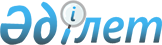 О повышении ставок земельного налога земель сельскохозяйственного назначения Атбасарского района
					
			Утративший силу
			
			
		
					Решение Атбасарского районного маслихата Акмолинской области от 9 февраля 2015 года № 5С 31/7. Зарегистрировано Департаментом юстиции Акмолинской области 19 марта 2015 года № 4700. Утратило силу решением Атбасарского районного маслихата Акмолинской области от 15 января 2016 года № 5С 36/3      Сноска. Утратило силу решением Атбасарского районного маслихата Акмолинской области от 15.01.2016 № 5С 36/3 (вступает в силу и вводится в действие со дня подписания).      Примечание РЦПИ.

      В тексте документа сохранена пунктуация и орфография оригинала.

      В соответствии с пунктом 1-1 статьи 387 Кодекса Республики Казахстан от 10 декабря 2008 года «О налогах и других обязательных платежах в бюджет (Налоговый кодекс)», подпунктом 13) пункта 1 статьи 6 Закона Республики Казахстан от 23 января 2001 года «О местном государственном управлении и самоуправлении в Республике Казахстан», Атбасарский районный маслихат РЕШИЛ:



      1. Повысить ставки земельного налога в десять раз на не используемые земли сельскохозяйственного назначения Атбасарского района.



      2. Настоящее решение вступает в силу со дня государственной регистрации в Департаменте юстиции Акмолинской области и вводится в действие со дня официального опубликования.      Председатель сессии

      районного маслихата                        Исмагулов Б.K.      Секретарь Атбасарского

      районного маслихата                        Борумбаев Б.А.      «СОГЛАСОВАНО»      Аким Атбасарского района                   А.Н.Никишов

      9 февраля 2015 год      Руководитель Республиканского

      государственного учреждения

      «Управление государственных

      доходов по Атбасарскому району

      Департамента государственных

      доходов по Акмолинской области

      Комитета государственных

      доходов Министерства финансов

      Республики Казахстан»                      Б.Ж.Усембаев

      9 февраля 2015 год
					© 2012. РГП на ПХВ «Институт законодательства и правовой информации Республики Казахстан» Министерства юстиции Республики Казахстан
				